Základná škola Ul. 17. novembra 31, Sabinov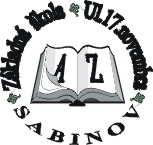 Informovaný súhlas zákonného zástupcu žiaka –  Letný mestský denný táborPodľa § 2 pism. Y) a § 30 ods. 7 zákona č. 245/2008 Z. z. o výchove a vzdelávaní (školský zákon) a o doplnení niektorých zákonov v znení neskorších predpisov v spojení s § 7 vyhlášky Ministerstva školstva Slovenskej republiky č. 320/2008 Z .z. o základnej škole Vás informujeme o organizovaní letného mestského denného tábora: Mestské kúpalisko, Eurovelo, Bazén Drienica, TuristikaNázov akcie:    Letný mestský denný tábor         Dátum:             4.7.- 8.7.2022        Cena:                 60 €      Preprava:   autobusová, vlaková, bicykel  Strava: Školská jedáleň            Nástup: od 7.30 hod. - do 16.00 hod./prosím o dodržanie stanoveného času/Zmeny programu vyhradené – závislé od počasia.V prípade neúčasti dieťaťa v tábore z poplatku budú vrátené  nevyčerpané finančné prostriedky. Obed nie je možné odhlásiť, iba vyzdvihnúť v ŠJ do 12,00 hod.Pri nástupe dieťaťa na turnus je nutné odovzdať potvrdenie od lekára, informovaný súhlas a kópiu preukazu poistenca./ bez potvrdenie od lekára, informovaného súhlasu nebude umožnený nástup dieťaťa na turnus/.  Ak dieťa v škole nemá úrazové poistenie, rodič je povinný ho uzatvoriť. V prípade nevhodného správania dieťaťa, nerešpektovania pokynov vychovávateľa, poškodzovania majetku, porušovania pravidiel o bezpečnosti  ochrane zdravia bude dieťa vylúčené.Vyjadrenie zákonného zástupcu žiakaSvojím podpisom potvrdzujem, že som bol (a) informovaný (á) o organizovaní hromadnej školskej akcie a riadne poučený (á) o dôsledkoch môjho súhlasu. S tým, aby sa tejto akcie zúčastnil (a) môj syn /dcérMeno a priezvisko: ...................................................................trieda ..................................................................dátum narodenia: ........................................bytom .................................................................................................súhlasím / nesúhlasímV ............................................. dňa ......................................              ............................................................... Meno a priezvisko zákonného zástupcu/ podpis -----------------------------------------------------------------------------------------------------------------